Tanya C. BamfordCandyce Fluehr ChimeraAnnette M. LongBeth A. StaabAudrey R. WareCarolyn McCrearyTownship ManagerAGENDA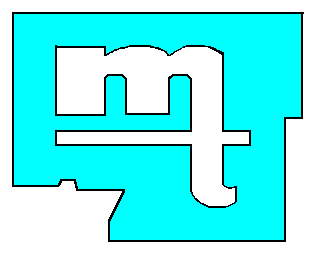 MONTGOMERY TOWNSHIPBOARD OF SUPERVISORSMARCH 11, 20247:00 P.M.Meeting Canceled